Аппарат искусственной вентиляции легких Lufter 5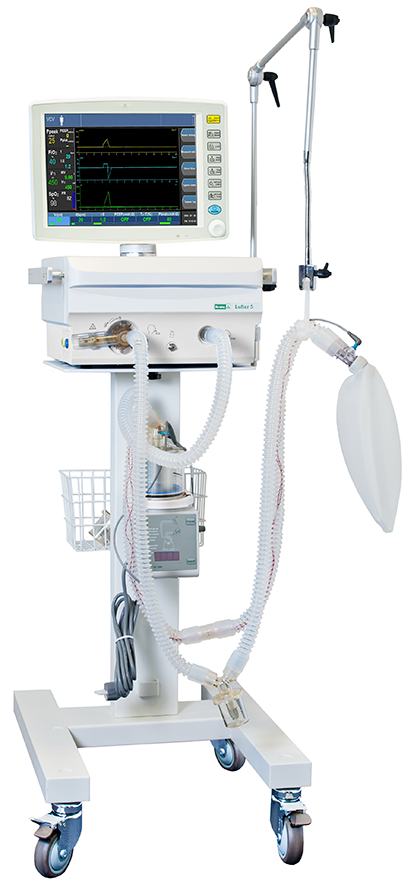 Бренд:KranzСтрана-производитель:КитайПолное описаниеПодробнее о производителе
Аппарат предназначен для проведения искусственной вентиляции легких у взрослых и детей. Используется стационарно в отделениях интенсивной терапии и реанимации. Имеет яркий цветной сенсорный дисплей с внешним расположением. 

Режимы вентиляции: принудительные по объему и давлению, вспомогательные режимы вентиляции с возможностью опционального расширения.Функция встроенного ингалятора (опция). 
Современная система мониторирования респираторных параметров. Опционально может оснащаться модулем капнометрии, пульсоксиметрии. 
Система тревожной сигнализации. 